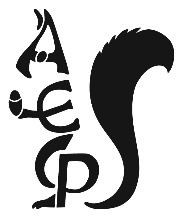 Knowledge OrganiserYear 2 – PEMovement & AgilityContinue to develop fundamental movement skills – walking, running, jumping, hopping, leaping & skippingContinue to travel with greater confidenceNegotiate space safely and creativelyContinue to develop fine and gross motor skillsContinue to improve their agility, balance, coordination, speed and fitnessBall Skills and related ball gamesContinue to improve their skills in throwing an object (eg beanbag, ball) underarm and overarm into a space and to a partnerContinue to improve their skills when bouncing a ball to themselves and making a bounce pass to a partnerContinue to improve their skills when dribbling & kicking a ball with their feetBecome more accurate when stopping a ball with their feetContinue to experience hitting a ball with a variety of batsContinue  to play small sided games, learning to follow simple rulesContinue to improve their skills of moving into a space in a game situationContinue to develop their understanding of the importance of decision making when playing gamesGymnasticsContinue to improve their performance of the 9 foundations shapes – tuck, pike, straddle, star, straight, front straddle, dish, arch & puckContinue to improve their performance of the 5 foundation jumps – 1 foot to same foot (hop), 1 foot to other foot (leap), 1 foot to 2 feet, 2 feet to 1 foot, 2 feet to 2 feetContinue to improve their performance of traveling in a variety of ways – crocodile, camel, crab, scorpion, fox, bunny hops, frog hopsContinue to improve their performance of basic rolls with greater confidence and control – log roll, egg roll, forward roll, backwardContinue to develop agility, flexibility, control, strength & balance Can perform a balance using hands, feet or seat and hold still for 3 secondsCan create different a variety of shapes when balancing eg thin, wide, twisted, curledCan copy and continues to learn how to stretch and warm up the body before exercisingContinue to improve their performance of combining short movements to make simple sequences. eg balance-travel-balanceDance Continue to improve their performance of basic dance actions eg travel & change direction, turn, jump, gesture, balance/stillness, change of size & shapeContinue to improve their understanding and performance of how to copy a short motif (ie a phrase, movement or gesture that is repeated)Become more confident at linking 2 or more action togetherContinue to improve their response to music and understanding of  different rhythms/beatsAthleticsContinue to improve their performance of throwing objects underarm & overarm in a straight lineContinue to develop jumping skills – side to side, both feet together, one foot to the other footContinue to develop running skills and begin to demonstrate different running speedsBe able to sprint for 60mBe able to run for 100mAll ActivitiesLearn to work independently and with othersDevelop good levels of physical fitnessDevelop a sense of fair play & cooperationFollow simple rules and understand safety aspects of PEBegin to understand the importance for good health of physical education and healthy dietBegin to make decisions Be aware of what they need to do to improveEngage in both competitive activities (against self and others) and cooperative activitiesKey wordsMovement and AgilityAgility, Balance, Coordination, SpeedWalking, running, jumping, hopping, leaping, skipping & side steppingNegotiate spaceBalls skillsUnderarm, overarmBounce pass, chest pass, shoulder pass, overhead passDribble, kickAttack, defend, interceptGymnasticsTuck, pike, straddle, star, straight, front straddle, dish, arch, puckLog roll, egg roll, forward roll, backward roll, circle roll, hand stand, head stand, cartwheelFlexibility, control, strengthThin, wide, twisted, curledDanceTravel, change direction, turn, jump, gesture, balance/stillness, change of size & shapeRhythm, beatsAthleticsUnderarm throw, overarm throwHop, skip, jumpLong jump, high jumpJog, sprint, accelerate, pace, relay